Atividade de Inglês - 5º AnoCatanduvas, December 07th 2020Today is MondayREVIEW – REVISÃOPERSONAL PRONOUNS – PRONOMES PESSOAISComplete os espaços com o significado do pronome pessoal.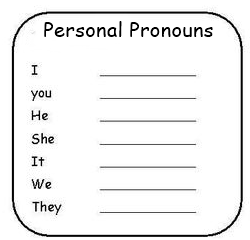 Complete corretamente com o pronome pessoal referente a cada palavra.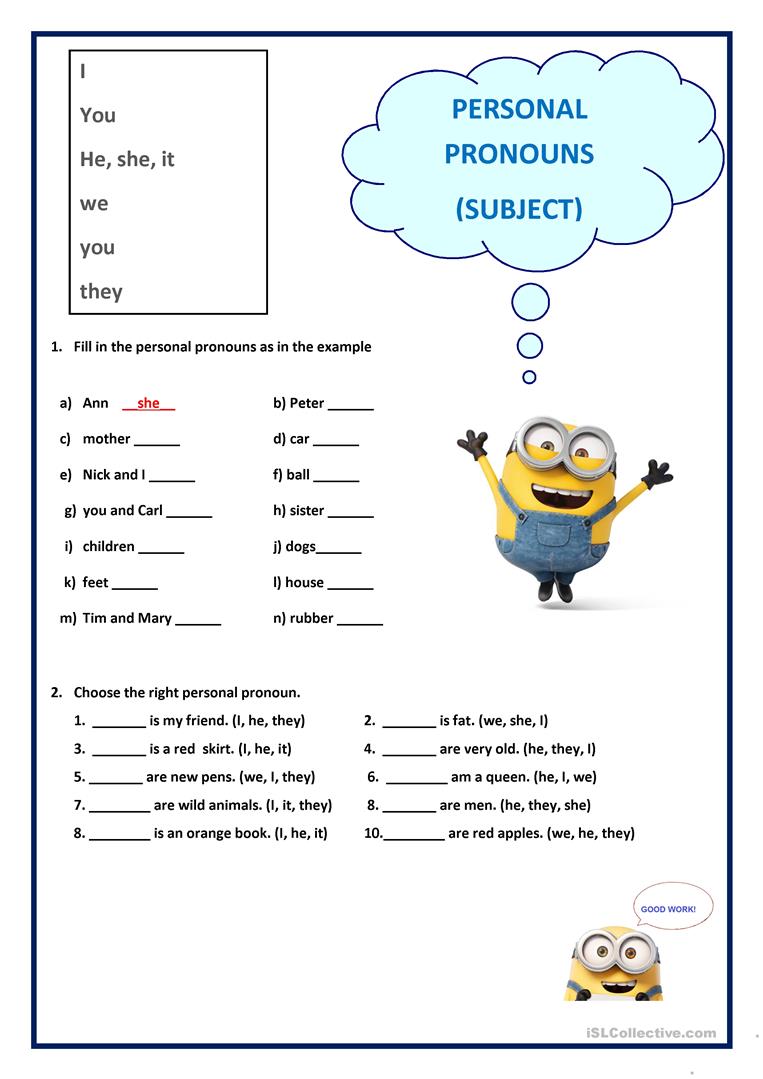 VERB TO BE (AM – IS – ARE) – VERBO SER/ESTAR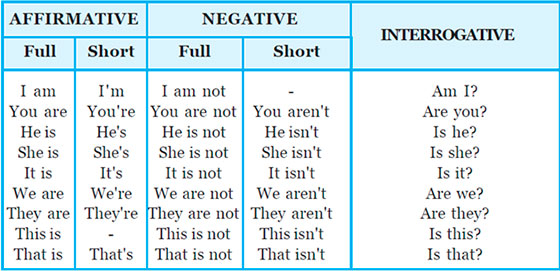 Ligue a forma do verbo to be ao pronome correspondente e complete os espaços abaixo.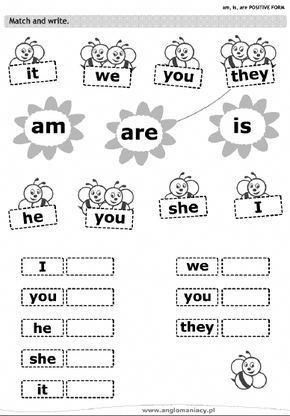 Complete as frases com o verbo to be – am, is ou are.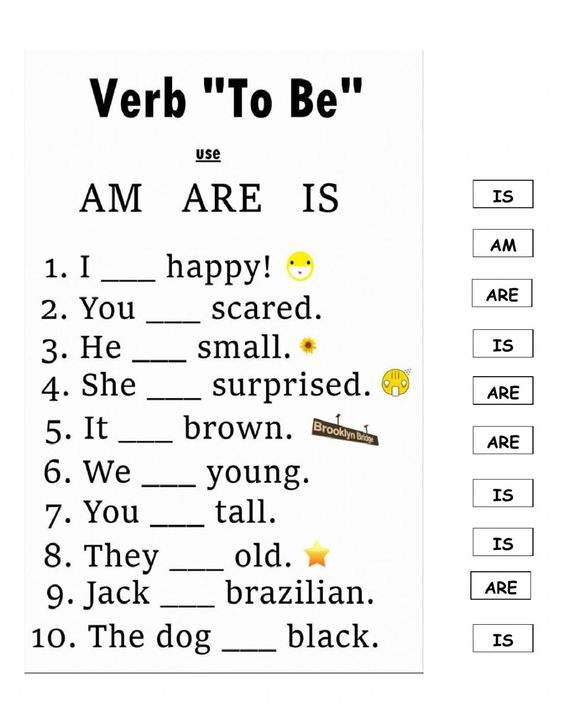 Escreva as frases  2, 3 4, e 5 na forma negativa.I am not happy.________________________________________________________________________________________________________________________________________________Escreva as frases as 7, 8 , 9 e 10 na forma  interrgativa. Are we young?________________________________________________________________________________________________________________________________________________NUMBERS  1-100 – NÚMEROS  1-100Complete com os números em Inglês.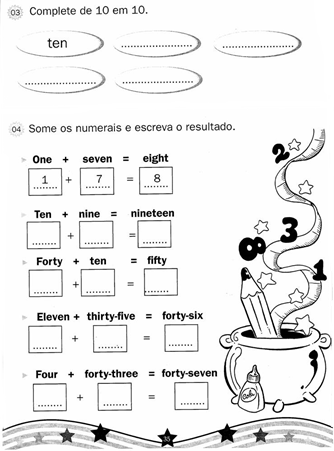 Escreva os número em Inglês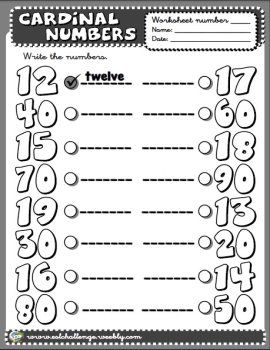 Escreva o número 100 em Inglês.___________________________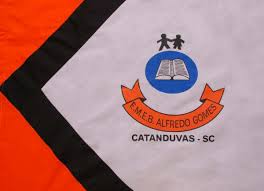 ESCOLA MUNICIPAL DE EDUCAÇÃO BÁSICA ALFREDO GOMES.DIRETORA: IVÂNIA NORA.ASSESSORA PEDAGÓGICA: SIMONE ANDRÉA CARL.ASSESSORA TÉCNICA ADM.: TANIA N. DE ÁVILA.PROFESSOR: JAQUELINE DEMARTINI DISCIPLINA: LÍNGUA INGLESACATANDUVAS – SCANO 2020 - TURMA 5º ANO